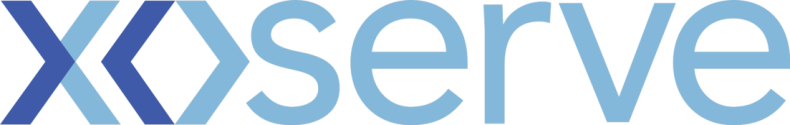 DSC Change ProposalChange Reference Number: XRN4713Customers to fill out all of the information in this colourXoserve to fill out all of the information in this colour Please send the completed forms to: mailto:box.xoserve.portfoliooffice@xoserve.comDocument Version History
Template Version History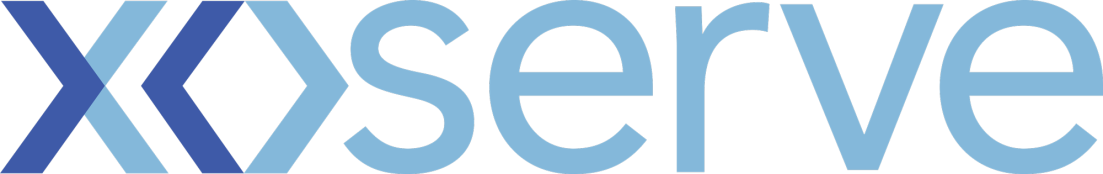 Appendix 1Change Prioritisation Variables Xoserve uses the following variables set for each and every change within the Xoserve Change Register, to derive the indicative benefit prioritisation score, which will be used in conjunction with the perceived delivery effort to aid conversations at the DSC ChMC and DSC Delivery Sub Groups to prioritise changes into all future minor and major releases. Document Control Version History Change TitleActual read following estimated transfer read calculating AQ of 1 (linked to XRN4690)Actual read following estimated transfer read calculating AQ of 1 (linked to XRN4690)Date Raised12th July 201812th July 2018Sponsor OrganisationnpowernpowerSponsor NameJames RigbyJames RigbySponsor Contact DetailsXoserve Contact NameEmma SmithEmma SmithXoserve Contact Details 07596 93390307596 933903Change StatusProposal / With DSG / Out for Consultation / Voting / Approved or RejectedProposal / With DSG / Out for Consultation / Voting / Approved or RejectedSection A1: Impacted PartiesSection A1: Impacted PartiesSection A1: Impacted PartiesCustomer Class(es) Shipper National Grid Transmission Distribution Network Operator iGT Shipper National Grid Transmission Distribution Network Operator iGTSection A2: Proposer Requirements / Final (redlined) ChangeSection A2: Proposer Requirements / Final (redlined) ChangeSection A2: Proposer Requirements / Final (redlined) ChangeTemporary Solution as per XRN4690The original Change proposal XRN4690 was raised, and following solution review the recommendation was to implement a transitional solution (‘Option 2’) to  carry forward the prevailing Rolling AQ in the instance outlined below.ScenarioWhere an actual read is submitted following an estimated transfer reading, if the Actual reading is less than the estimated reading a negative volume is created (the actual read validates to the last Actual read recorded so the period last actual to estimated transfer read would be a positive value).  In the instances where the estimated transfer reading and the Actual read are the only reads considered for the AQ Calculation the AQ will be re-calculated to 1, if other reads are considered within the optimum or sub-optimum period for the AQ Calculation the AQ may still be incorrectly calculated resulting in a reduced AQ.Potential Enduring SolutionChange Managers would also like to consider  implementing an enduring solution, that will re-estimate the transfer reading where the next actual reading creates negative volume between transfer read and actual read.  This will be considered for delivery as part of a future major release, therefore this change proposal has been raised to potentially deliver the enduring solution (and allow the solution in XRN4690 to be retired).Out of ScopeAQs that have been resolved via XRN4690 will not be ‘corrected’ as part of  this change.Temporary Solution as per XRN4690The original Change proposal XRN4690 was raised, and following solution review the recommendation was to implement a transitional solution (‘Option 2’) to  carry forward the prevailing Rolling AQ in the instance outlined below.ScenarioWhere an actual read is submitted following an estimated transfer reading, if the Actual reading is less than the estimated reading a negative volume is created (the actual read validates to the last Actual read recorded so the period last actual to estimated transfer read would be a positive value).  In the instances where the estimated transfer reading and the Actual read are the only reads considered for the AQ Calculation the AQ will be re-calculated to 1, if other reads are considered within the optimum or sub-optimum period for the AQ Calculation the AQ may still be incorrectly calculated resulting in a reduced AQ.Potential Enduring SolutionChange Managers would also like to consider  implementing an enduring solution, that will re-estimate the transfer reading where the next actual reading creates negative volume between transfer read and actual read.  This will be considered for delivery as part of a future major release, therefore this change proposal has been raised to potentially deliver the enduring solution (and allow the solution in XRN4690 to be retired).Out of ScopeAQs that have been resolved via XRN4690 will not be ‘corrected’ as part of  this change.Temporary Solution as per XRN4690The original Change proposal XRN4690 was raised, and following solution review the recommendation was to implement a transitional solution (‘Option 2’) to  carry forward the prevailing Rolling AQ in the instance outlined below.ScenarioWhere an actual read is submitted following an estimated transfer reading, if the Actual reading is less than the estimated reading a negative volume is created (the actual read validates to the last Actual read recorded so the period last actual to estimated transfer read would be a positive value).  In the instances where the estimated transfer reading and the Actual read are the only reads considered for the AQ Calculation the AQ will be re-calculated to 1, if other reads are considered within the optimum or sub-optimum period for the AQ Calculation the AQ may still be incorrectly calculated resulting in a reduced AQ.Potential Enduring SolutionChange Managers would also like to consider  implementing an enduring solution, that will re-estimate the transfer reading where the next actual reading creates negative volume between transfer read and actual read.  This will be considered for delivery as part of a future major release, therefore this change proposal has been raised to potentially deliver the enduring solution (and allow the solution in XRN4690 to be retired).Out of ScopeAQs that have been resolved via XRN4690 will not be ‘corrected’ as part of  this change.Proposed ReleaseRelease:  November 2019 Release:  November 2019 Proposed Consultation Period 10WD / 30WD / XXWD (not required)10WD / 30WD / XXWD (not required)Section A3: Benefits and Justification Section A3: Benefits and Justification Section A3: Benefits and Justification Benefit DescriptionWhat, if any, are the tangible benefits of introducing this change? What, if any, are the intangible benefits of introducing this change?Benefit DescriptionWhat, if any, are the tangible benefits of introducing this change? What, if any, are the intangible benefits of introducing this change?The actual read supplied will be considered for AQ calculation and will calculate an accurate AQ.Benefit Realisation When are the benefits of the change likely to be realised?Benefit Realisation When are the benefits of the change likely to be realised?Immediately following implementation (for those where an actual read is submitted)Benefit Dependencies Please detail any dependencies that would be outside the scope of the change, this could be reliance on another delivery, reliance on some other event that the projects has not got direct control of.Benefit Dependencies Please detail any dependencies that would be outside the scope of the change, this could be reliance on another delivery, reliance on some other event that the projects has not got direct control of.NoneSection A4: Delivery Sub-Group (DSG) Recommendations Section A4: Delivery Sub-Group (DSG) Recommendations Section A4: Delivery Sub-Group (DSG) Recommendations DSG RecommendationApprove / Reject / Defer Approve / Reject / Defer DSG Recommended ReleaseRelease X: Feb / Jun / Nov XX or Adhoc DD/MM/YYYYRelease X: Feb / Jun / Nov XX or Adhoc DD/MM/YYYYSection A5: DSC Consultation  Section A5: DSC Consultation  Section A5: DSC Consultation  IssuedYes / NoYes / NoDate(s) Issuedn/an/aComms Ref(s)Number of ResponsesSection A6: FundingSection A6: FundingSection A6: FundingFunding Classes X Shipper                                                            100% ☐ National Grid Transmission                             XX% ☐ Distribution Network Operator                         XX% ☐ iGT                                                                   XX%                                                                          X Shipper                                                            100% ☐ National Grid Transmission                             XX% ☐ Distribution Network Operator                         XX% ☐ iGT                                                                   XX%                                                                          Service Line(s)66ROM or funding details Funding Comments Agreed change would be 100% shipper fundedAgreed change would be 100% shipper fundedSection A7: DSC Voting OutcomeSection A7: DSC Voting OutcomeSection A7: DSC Voting OutcomeSolution Voting X Shipper                                      Approve / Reject / NA / Abstain☐ National Grid Transmission       Approve / Reject / NA / Abstain	☐ Distribution Network Operator   Approve / Reject / NA / Abstain☐ iGT                                             Approve / Reject / NA / Abstain X Shipper                                      Approve / Reject / NA / Abstain☐ National Grid Transmission       Approve / Reject / NA / Abstain	☐ Distribution Network Operator   Approve / Reject / NA / Abstain☐ iGT                                             Approve / Reject / NA / Abstain Meeting Date 11th July 201811th July 2018Release DateRelease X: Feb / Jun / Nov XX or Adhoc DD/MM/YYYY or NARelease X: Feb / Jun / Nov XX or Adhoc DD/MM/YYYY or NAOverall Outcome Approved for Release X / Rejected Approved for Release X / Rejected VersionStatusDateAuthor(s)Summary of ChangesVersionStatusDateAuthor(s)Summary of Changes2.0 Approved01/05/18 Emma SmithLayout and cosmetic changes made following internal reviewChange Driver Type  CMA Order                       MOD / Ofgem  EU Legislation                  License Condition  BEIS                                 ChMC endorsed Change Proposal  SPAA Change Proposal   Additional or 3rd Party Service Request  Other(please provide details below) Please select the customer group(s) who would be impacted if the change is not deliveredShipper Impact                  iGT Impact          Network Impact                 Xoserve Impact                 National Grid Transmission Impact          Associated Change reference  Number(s)XRN4690Associated MOD Number(s)Perceived delivery effort 0 – 30                        30 – 60  60 – 100                    100+ days                                                                                        Does the project involve the processing of personal data? ‘Any information relating to an identifiable person who can be directly or indirectly identified in particular by reference to an identifier’ – includes MPRNS. Yes (If yes please answer the next question)  No A Data Protection Impact Assessment (DPIA) will be required if the delivery of the change involves the processing of personal data in any of the following scenarios:  New technology    Vulnerable customer data    Theft of Gas Mass data             Xoserve employee data Fundamental changes to Xoserve business Other(please provide details below)  (If any of the above boxes have been selected then please contact The Data Protection Officer (Sally Hall) to complete the DPIA. Change Beneficiary How many market participant or segments stand to benefit from the introduction of the change?  Multiple Market Participants                       Multiple Market Group   All industry UK Gas Market participants     Xoserve Only  One Market Group                                      One Market Participant                           Primary Impacted DSC Service Area Number of Service Areas Impacted  All                Five to Twenty           Two to Five  One            Change Improvement Scale? How much work would be reduced for the customer if the change is implemented? High            Medium          Low Are any of the following at risk if the change is not delivered? Are any of the following at risk if the change is not delivered?  Safety of Supply at risk                   Customer(s) incurring financial loss            Customer Switching at risk Safety of Supply at risk                   Customer(s) incurring financial loss            Customer Switching at riskAre any of the following required if the change is delivered? Are any of the following required if the change is delivered?  Customer System Changes Required   Customer Testing Likely Required    Customer Training Required                          Customer System Changes Required   Customer Testing Likely Required    Customer Training Required                         Known Impact to Systems / ProcessesKnown Impact to Systems / ProcessesPrimary Application impactedBW                    ISU                CMS                           AMT                 EFT               IX                                     Gemini              Birst              Other (please provide details below)Business Process Impact AQ                                  SPA               RGMAReads                             Portal             Invoicing ☐ Other (please provide details below)                                                                                  Are there any known impacts to external services and/or systems as a result of delivery of this change? Yes  (please provide details below) NoPlease select customer group(s) who would be impacted if the change is not delivered.  Shipper impact                   Network impact            iGT impact                                          Xoserve impact                  National Grid Transmission ImpactWorkaround currently in operation?Workaround currently in operation?Is there a Workaround in operation?  Yes  NoIf yes who is accountable for the workaround?  Xoserve External Customer  Both Xoserve and External CustomerWhat is the Frequency of the workaround? What is the lifespan for the workaround? What is the number of resource effort hours required to service workaround? What is the Complexity of the workaround?  Low  (easy, repetitive, quick task, very little risk of human error)   Medium  (moderate difficult, requires some form of offline calculation, possible risk of human error in determining outcome)  High  (complicate task, time consuming, requires specialist resources, high risk of human error in determining outcome)  Change Prioritisation Score30%VersionStatusDateAuthor(s)Summary of Changes1 Draft 27/04/18 Anesu Chivenga 